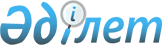 О переводе отдельных участков земель лесного фонда в земли другой категорииПостановление Правительства Республики Казахстан от 21 апреля 2022 года № 235
      В соответствии со статьей 130 Земельного кодекса Республики Казахстан от 20 июня 2003 года и статьей 51 Лесного кодекса Республики Казахстан от 8 июля 2003 года Правительство Республики Казахстан ПОСТАНОВЛЯЕТ:
      1. Перевести земельные участки общей площадью 0,3909 гектара из категории земель лесного фонда коммунального государственного учреждения "Павлодарское учреждение по охране лесов и животного мира" государственного учреждения "Управление недропользования, окружающей среды и водных ресурсов Павлодарской области" (далее – учреждение) в категорию земель промышленности, транспорта, связи, для нужд космической деятельности, обороны, национальной безопасности и иного несельскохозяйственного назначения согласно приложению к настоящему постановлению.
      2. Акиму Павлодарской области в установленном законодательством Республики Казахстан порядке обеспечить предоставление акционерному обществу "Казахстанская компания по управлению электрическими сетями (Kazakhstan Electricity Grid Operating Company) "КEGOC" (далее – акционерное общество) земельных участков, указанных в пункте 1 настоящего постановления, для строительства линии электропередач. 
      3. Акционерному обществу (по согласованию) в соответствии с действующим законодательством Республики Казахстан возместить в доход республиканского бюджета потери и убытки лесохозяйственного производства, вызванные изъятием лесных угодий для использования их в целях, не связанных с ведением лесного хозяйства, и принять меры по расчистке площади с передачей полученной древесины на баланс учреждения.
      4. Настоящее постановление вводится в действие со дня его подписания. Экспликация земель,
переводимых из категории земель лесного фонда в категорию земель промышленности, транспорта, связи, для нужд космической деятельности, обороны, национальной безопасности и иного несельскохозяйственного назначения
					© 2012. РГП на ПХВ «Институт законодательства и правовой информации Республики Казахстан» Министерства юстиции Республики Казахстан
				
      Премьер-МинистрРеспублики Казахстан 

А. Смаилов
Приложение
к постановлению Правительства
Республики Казахстан
от 21 апреля 2022 года № 235
Наименование
землепользователя
Общая
площадь,
гектаров
в том числе:
в том числе:
в том числе:
Наименование
землепользователя
Общая
площадь,
гектаров
покрытая
лесом
не покрытая
лесом
пастбища
1
2
3
4
5
Коммунальное государственное учреждение "Павлодарское учреждение по охране лесов и животного мира" государственного учреждения "Управление недропользования, окружающей среды и водных ресурсов Павлодарской области"
0,3909
0,1146
0,269
0,0073
Всего:
0,3909
0,1146
0,269
0,0073